Field Service Recommendations 
for the Tolomatic Stainless Steel-IMA Actuator 
on Raque Fillers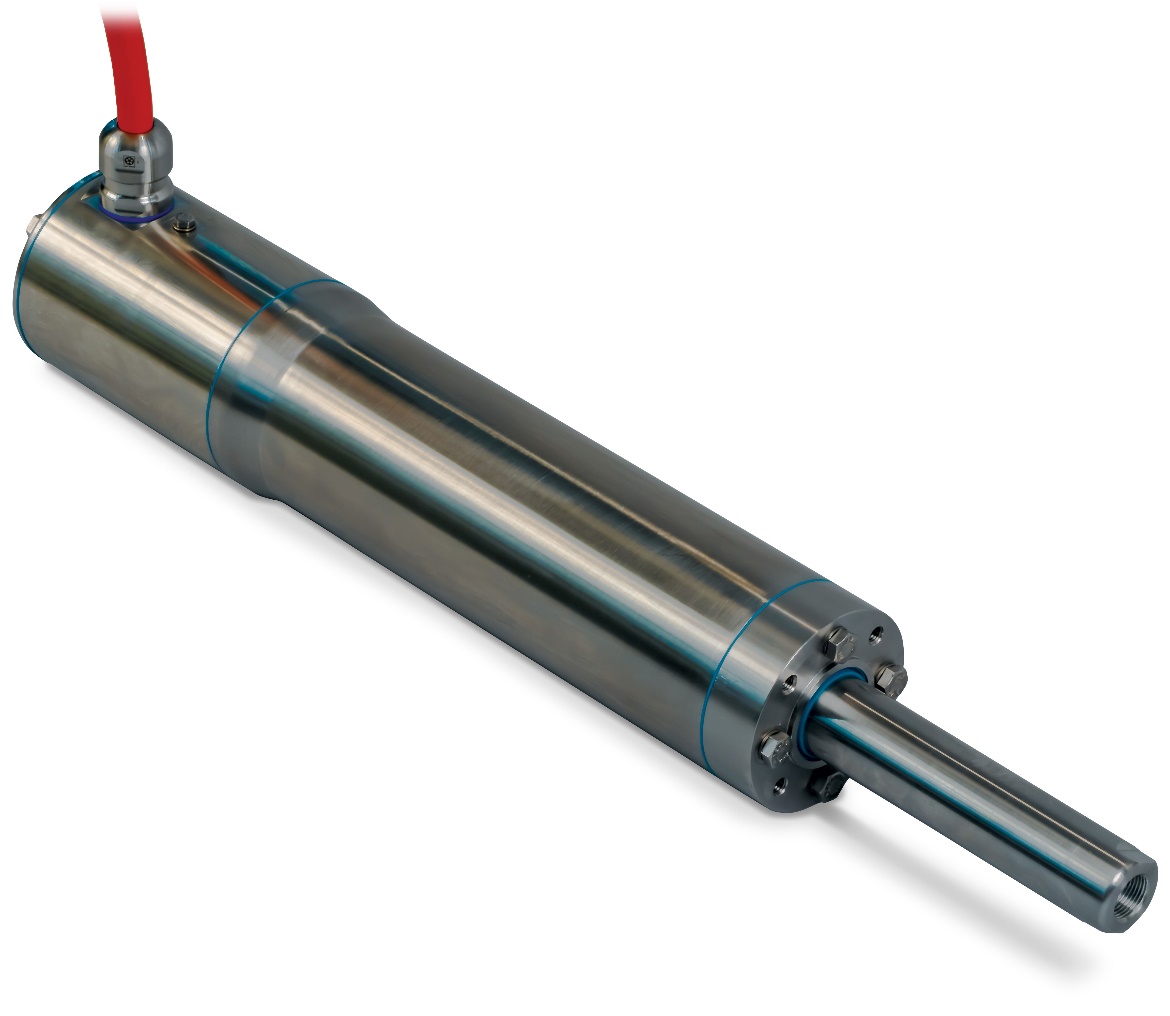 Links	IMA-S Manual [2700-4016_00]IntroductionThis technical note is meant to explain the process of having a seal cartridge installed on the Tolomatic Stainless Steel IMA actuators Raque Food Systems Filler Machines.  This design change was implemented tofield replaceablefurther prevent water intrusion leading to extended service life.  No immediate action is required.  As of 09/01/2020 Tolomatic implemented a seal change to further enhance sealing performance.  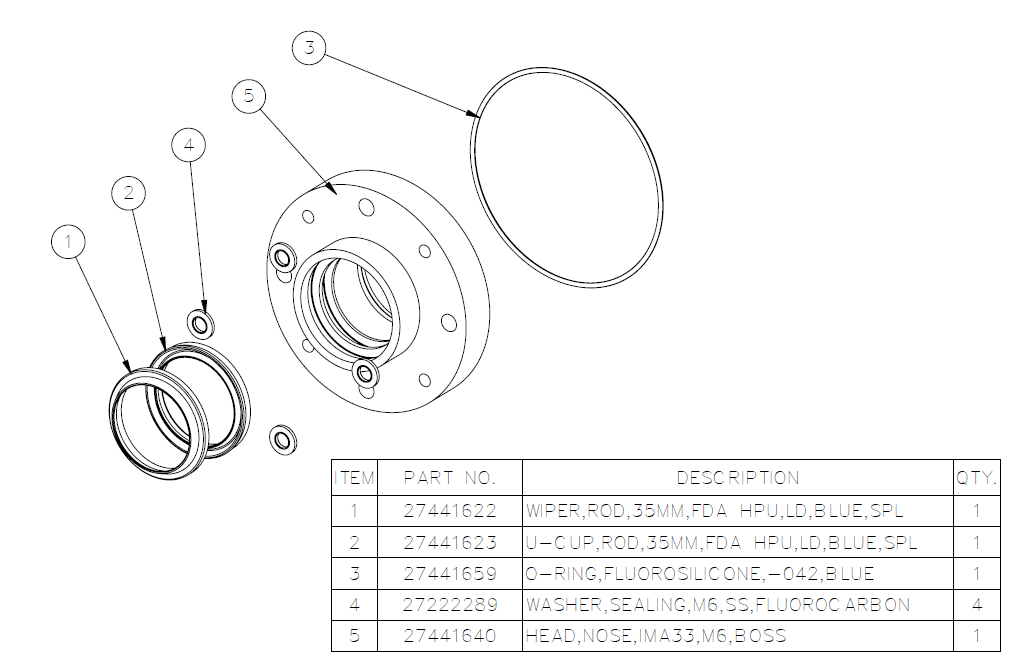 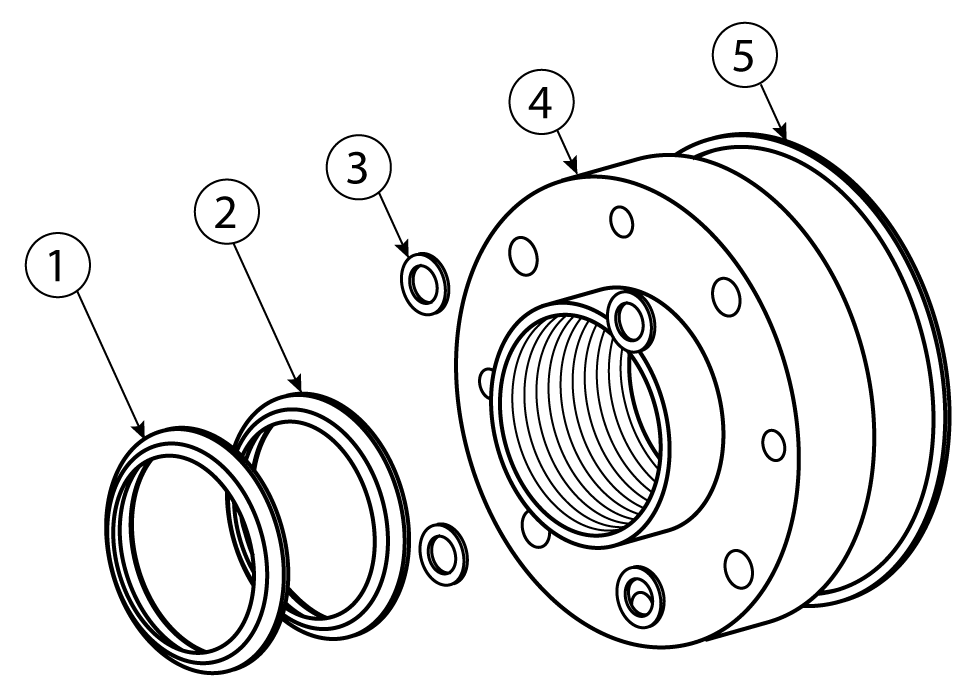 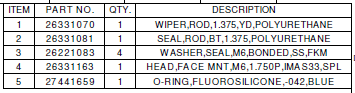 Existing Raque Food Systems customers can have this seal assembly implemented onto existing unitsto Tolomatic for installation.  Implementation is not required for proper continual operation of existing assemblies.  This new arrangement allows for field replacement of seals as part of a regular preventative maintenance schedule.No Action is equired Tolomatic IMA-S actuators in service prior to 12/31/2018Obtain an authorized RMA# from Raque Food Systemseturn unit directly to Tolomatic for refurbishment with field serviceable seal cartridge.For units requiring additional repair please advise Raque Food Systems of this at the time of requesting RMAIf actuator is not functioning properly, obtain an authorized Tolomatic RMA# from Raque Food Systems, and return unit directly to Tolomatic for evaluationIf actuator is found to be non-economical to repair, Raque Food Systems will provide a quote for a replacement actuatorTolomatic IMA-S actuators in service after 01/01/2019 If actuator is functioning properly, obtain an authorized Tolomatic RMA# from Raque Food Systems, and return unit directly to Tolomatic for refurbishment with field serviceable seal cartridge.For units manufactured after 09/01/2020 rder a new replacement seal cartridge number XXXX through Raque Food SystemsIf actuator is not functioning properly, obtain an authorized Tolomatic RMA# from Raque Food Systems, and return unit directly to Tolomatic for evaluation.If actuator is found to be non-economical to repair, Raque Food Systems will provide a quote for a replacement actuator, including the field serviceable seal cartridge.If actuator can be repaired, Raque Food Systems will provide a quote for repair, including the field serviceable seal cartridge.WASH-DOWN RECOMMENDATIONSCleaning should only be done by qualified personnel.Tolomatic requires the actuator to be stationary and de-energized during cleaning.It is recommended that the actuator be fully retracted during cleaning.If sanitation procedures require operation of the actuator, then provisions are necessary to   prevent direct spraying of the thrust rod and seal as well as water dripping onto the rod and sealFollow IP69K wash-down standards for pressure, proximity and temperature. Tolomatic prohibits the use of friction style cleaning such as a wire brush Wash-down and wipe down cleaning are the only approved cleaning methodsMinimum acceptable concentrations of cleaning chemicals should be used to successfully sanitize equipment Consult Tolomatic for chemical compatibility.A rinse of the actuatorafter the cleaning process to minimize seal to sanitizing chemicals.4.   SEAL REPLACEMENT RECOMMENDATIONS      4.1 General Application Scenario• One wash-down per day following wash-down guidelines above.• Actuator is not experiencing side load during operation.• Thrust rod is not being contaminated by food product or other materials during operation.• Hardware is not damaged and is still in operating condition.• Maximum velocity and acceleration limits are not exceeded.• Actuator is operating within specified temperature range.     4.2 Recommendationeals every 25 million inches of travel. 4.2.  Early Replacement Recommendations50% reduction in seal replacement interval if food product is expected to be present on thrust rod during operation.50% reduction in seal replacement interval if wash-down frequency is 3+ time per day.50% reduction in seal replacement interval if high sanitizing chemical concentrations are usedSeal exposure time is important to consider, a rinse after sanitizing is recommended to remove residual sanitizing chemicals.4.2.  General NotesPeriodic re-lubrication of rod seals with Mobil SHC Polyrex 462 or Tolomatic approved lubricants will increase the life of the seals.Periodic visual inspection of thrust rod and front seal is recommended.5.  SEAL CARTRIDGE REPLACEMENT PROCEDURESecure actuator in vertical rod up orientation.Visually inspect thrust rod for damage. If the thrust tube is damaged the new rod seals will not function properly.Loosen Hex Bolts and remove the seal cartridge from the actuator body.Remove new Seal Cartridge Assembly from packaging. Verify that grease is present between the rod seals. If no grease is present, the seals should be lubricated with SHC Polyrex 462 or Tolomatic approved lubricant before the cartridge is installed.Verify that the O-Ring is installed in the back face of the seal cartridge.Place the new Seal Cartridge onto the Thrust Rod and push flush with the body of the actuator.Install all 4 NEW Sealing Washers on the existing fasteners.Torque Fasteners in cross pattern to the specifications listed in the table below.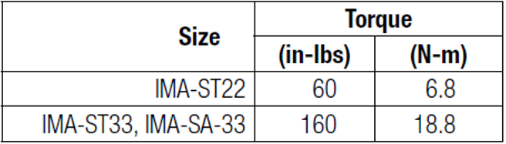 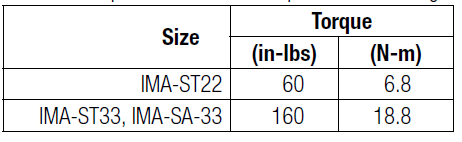 Verify Sealing Washers are installed below each fastener head.Package and ship used seal cartridge to Tolomatic for evaluation.6.  ROD AND SEAL LUBRICATIONNOTE: Before starting any maintenance activities, make sure that the supply power is shut OFF.CAUTION: DO NOT FILL WITH GREASE!6.1 THRUST ROD AND ROD END WIPER SEALA small amount of grease (SHC Polyrex 462 or Raque Food Systems approved piston seal grease) should be applied to the external surface of the actuator thrust rod and rod end seal.  This should be applied at the same time grease is applied to the piston seal(s) of the Raque Filler.